  Daniel Ferreira Hassel Mendes, M.eFormar profissionais capazes de aliar a competência profissional, científica e humanística para atuarem em diferentes contextos organizacionais e sociais com ética, responsabilidade social e ambiental.Relacionar trabalho e carreira. Listar e aplicar os princípios básicos de liderança. Construir o conceito de liderança. Diferenciar os papéis de um consultor e de um mentor. Anápolis, 28 de julho de 2021.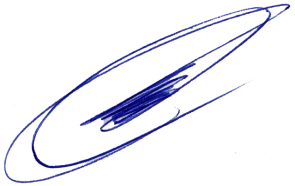 Prof. M.e Daniel Ferreira Hassel MendesPROFESSOR RESPONSÁVEL PELA DISCIPLINA1. CARACTERIZAÇÃO DA DISCIPLINA1. CARACTERIZAÇÃO DA DISCIPLINANome da Disciplina: CoachingAno/semestre: 2021/2Código da Disciplina: D0127Período:Carga Horária Total: 80 h/aCarga Horária Total: 80 h/aPré-Requisito: Não se Aplica Co-Requisito: Não se Aplica 2. PROFESSOR3. EMENTACoaching e mentoria com foco na produtividade, gestão de atividades e desenvolvimento de auto liderança. Principais ferramentas de Coaching e técnicas complementares como alinhamento de vida e perfil comportamental. Motivação, satisfação, comunicação, flexibilidade, adaptabilidade, poder de oratória, poder de persuasão e objetividade. Técnicas aplicadas a produção científica e gestão de tarefas. Potencialização de recursos e minimização de interferências. Busca do autoconhecimento, clareza dos objetivos pessoais e de carreira, planos de ação e metas. Retenção de talentos. Estruturação de programas individuais ou organizacionais.4. OBJETIVO GERAL5. OBJETIVOS ESPECÍFICOS5. OBJETIVOS ESPECÍFICOSUnidadesObjetivos Específicos1 – Conceito de CarreiraDefinir o termo "carreira".Descrever as etapas da carreira e as necessidades importantes de cada etapa.Demonstrar como conciliar as necessidades dos indivíduos e da organização.2 – Significado do TrabalhoExplicar o significado do trabalho na vida das pessoas.Reconhecer a importância do trabalho na visão integral de indivíduo.Relacionar trabalho e carreira.3 – Introdução ao coachingConceituar coaching.Reconhecer os antecedentes históricos do coaching, da Idade Média à contemporaneidade, e a evolução de sua base teórica.Identificar as características fundamentais de um coach.4 – Coaching na contemporaneidadeContextualizar o coaching no Brasil.Explicar a influência do coaching nos atuais desafios da liderança.Dar exemplos de líderes que se destacaram pelo uso de coaching e de outras boas práticas em liderança.5 – Coaching de CarreiraIdentificar os objetivos do coaching de carreira.Associar o coaching de carreira ao conceito de empregabilidade.Reconhecer as vantagens da aplicação do coaching para a gestão de carreiras dentro da organização.6 – Planejamento de carreiraIdentificar o que é o planejamento de carreira.Relacionar o planejamento e a trajetória de carreira.Analisar as diferentes barreiras para ambos acontecerem em plenitude.7 – Técnicas para o planejamento de CarreiraDefinir o processo de planejamento de carreira.Especificar as técnicas de apoio ao planejamento de carreira.Analisar o papel da empresa e do indivíduo no planejamento de carreira.8 – Desenvolvimento de habilidades necessárias para a carreiraReconhecer o processo de desenvolvimento como elemento-chave para o sucesso na carreira.Analisar o processo de desenvolvimento em cada período de carreira.Identificar os aspectos-chaves para o desenvolvimento de habilidades necessárias à carreira.9 – Consultoria, Mentoria e outras TendênciasDefinir consultoria e mentoria.Relacionar as funções de um consultor e de um mentor no desenvolvimento das pessoas.10 – Coaching versus mentoring na gestão de carreiraDiferenciar coaching de mentoring.Descrever o papel do mentor na gestão de carreira.​​​​​​​Analisar, sob o ponto de vista ético, os riscos da popularização contemporânea de práticas de coaching e mentoring para o desenvolvimento humano.11 – Coach e coacheeDefinir os papéis de coach e coachee.Explicar como desenvolver a confiança entre coach e coachee.Associar uma boa relação entre coach e coachee ao melhor desempenho organizacional.12 – Aplicações do CoachingIdentificar as aplicações do coaching.Relacionar o coaching à psicologia positiva.Propor estratégias para a criação de um coaching interno às organizações.13 – Modalidades de CoachingDiferenciar as modalidades de coaching.Identificar as vantagens e desvantagens de cada modalidade de coaching.Combinar as diferentes modalidades de coaching para obter melhores resultados.14 – O projeto de implementação do CoachingReconhecer o coaching como um projeto e um negócio.Demonstrar os resultados de um processo de coaching.15 – Habilidades de LiderançaListar e aplicar os princípios básicos de liderança.Desenvolver habilidades de liderança para futuras oportunidades de carreira.16 – Coaching no contexto da liderançaReconhecer o processo de coaching como ferramenta de gestão de pessoas.Contrastar o papel do líder e seus efeitos no desempenho das equipes.Listar os aspectos principais para a formação de equipes de alto desempenho a partir da atuação diferenciada da liderança.6. HABILIDADES E COMPETÊNCIAS7. CONTEÚDO PROGRAMÁTICO7. CONTEÚDO PROGRAMÁTICO7. CONTEÚDO PROGRAMÁTICO7. CONTEÚDO PROGRAMÁTICOSemanaTítulo do ConteúdoEstratégia de ensino-aprendizagemAulaTeórica/Prática1Aula 1 - Conceito de CarreiraUnidades de aprendizagemVídeo de apresentaçãoFórum de dúvidasTeórica1Aula 2 - Significado do TrabalhoUnidades de aprendizagemVídeo de apresentaçãoFórum de dúvidasTeórica2Aula 3 - Introdução ao coachingUnidades de aprendizagemMentoriaFórum de dúvidasTeórica2Aula 4 - Coaching na contemporaneidadeUnidades de aprendizagemMentoriaFórum de dúvidasTeórica3Aula 5 - Coaching de CarreiraUnidades de aprendizagemVideoaulaProva on-line AFórum de dúvidasTeórica3Aula 6 - Planejamento de carreiraUnidades de aprendizagemVideoaulaProva on-line AFórum de dúvidasTeórica4Aula 7 - Técnicas para o planejamento de CarreiraUnidades de aprendizagemMentoriaFórum de dúvidasTeórica4Aula 8 - Desenvolvimento de habilidades necessárias para a carreiraUnidades de aprendizagemMentoriaFórum de dúvidasTeórica5Prova - 1ªVAProva - 1ªVATeórica6Aula 9 - Consultoria, Mentoria e outras TendênciasUnidades de aprendizagemEstudo em pares – Supere-seFórum de dúvidasTeórica6Aula 10 - Coaching versus mentoring na gestão de carreiraUnidades de aprendizagemEstudo em pares – Supere-seFórum de dúvidasTeórica7Aula 11 - Coach e coacheeUnidades de aprendizagemMentoriaWebinarFórum de dúvidasTeórica7Aula 12 - Aplicações do CoachingUnidades de aprendizagemMentoriaWebinarFórum de dúvidasTeórica8Aula 13 - Modalidades de CoachingUnidades de aprendizagemVideoaulaProva on-line B Fórum de dúvidasTeórica8Aula 14 - O projeto de implementação do CoachingUnidades de aprendizagemVideoaulaProva on-line B Fórum de dúvidasTeórica9Aula 15 - Habilidades de LiderançaUnidades de aprendizagem
MentoriaFórum de dúvidasTeórica9Aula 16 - Coaching no contexto da liderançaUnidades de aprendizagem
MentoriaFórum de dúvidasTeórica10Prova – 3ª VAProva – 3ª VATeórica8. PROCEDIMENTOS DIDÁTICOSA disciplina possui duração de 10 semanas letivas, são estruturadas a partir da seguinte modelagem:•	16 unidades de aprendizagem, incluindo atividades de fixação, distribuídas pelas semanas letivas;•	1 vídeo de apresentação com o professor da disciplina na semana 1;•	2 vídeos, alternados nas semanas 3 e 8, em que o professor apresenta os aspectos centrais das atividades em estudo e oferece orientações de estudo;•	4 mentorias alternadas nas semanas: 2, 4, 7 e 9, nas quais é gerada maior proximidade com o aluno, respondendo dúvidas quanto ao conteúdo estudado e alargando as perspectivas sobre as habilidades e competências a serem desenvolvidas;•	provas on-line nas semanas 3 e 8, cuja nota é referente a 2ª VA;•	programa Supere-se de retomada de conteúdos e recuperação de notas nas semanas 6 e 7;•	provas nas semanas 5 e 10, 1ª VA e 3ª VA.9. ATIVIDADE INTEGRATIVA Não se Aplica.10. PROCESSO AVALIATIVO DA APRENDIZAGEMDevido ao contexto de combate à pandemia de COVID-19, neste semestre as avaliações ocorrerão todas em ambiente virtual de aprendizagem. Desta forma, as Verificações de Aprendizagem estarão disponíveis nas seguintes semanas da disciplina: Semana 3 - Prova on-line A (2ªVA); Semana 5 - 1ªVA; Semana 8 - Prova on-line B (2ªVA); Semana 10 - 3ª VA.
Os valores das avaliações são: Prova on-line A (2ª VA) - 50 pontos; Prova de 1ªVA - 100 pontos; Prova on-line B (2ªVA) - 50 pontos; Prova de 3ª VA - 100 pontos.
Após a 1ª verificação de aprendizagem, acontece o Programa Supere-se. Nele, por meio da aplicação da Metodologia Ativa, os estudantes são convidados a participarem de estudos em grupo com seus pares, revisando o conteúdo até ali ministrado. Para cada grupo, são destinados alunos para exercerem o papel de líder e monitor. Após um período de 14 dias, são aplicadas novas avaliações, permitindo a recuperação da nota até ali alcançada. Trata-se de uma proposta inovadora que busca promover a interação entre os discentes dos cursos EAD, gerando aprendizagem de maneira humanizada e colaborativa.
Todas as avaliações propostas – 1ª, 2ª e 3ª verificações de aprendizagem – ocorrem uma vez no decorrer da oferta de uma disciplina, a qual dura 10 semanas letivas. A nota mínima para aprovação é 60. Os resultados obtidos pelo acadêmico são disponibilizados na sala de aula virtual, na área do aluno e no sistema acadêmico Lyceum, havendo integração e atualização periódica dos três ambientes virtuais.11. BIBLIOGRAFIA Básica:CHIAVENATO, Idalberto. Coaching e Mentoring - Construção de Talentos. : Grupo GEN, 2021. 9786559770403. Disponível em: https://integrada.minhabiblioteca.com.br/#/books/9786559770403/. OLIVEIRA, Djalma de Pinho Rebouças D. Coaching, Mentoring e Counseling, 3ª edição. : Grupo GEN, 2018. 9788597017410. Disponível em: https://integrada.minhabiblioteca.com.br/#/books/9788597017410/. SOUZA, Ana Clara Aparecida Alves D.; LESSA, Bruno de S. Coaching e carreira. : Grupo A, 2019. 9788533500082. Disponível em: https://integrada.minhabiblioteca.com.br/#/books/9788533500082/.Complementar:CASTILHO, Marta; SANMARTIN, Stella M. Criatividade no processo de coaching, 1ª edição. : Editora Trevisan, 2013. 9788599519585. Disponível em: https://integrada.minhabiblioteca.com.br/#/books/9788599519585/. WEISS, Alan. Coach de Ouro. : Grupo A, 2012. 9788540701113. Disponível em: https://integrada.minhabiblioteca.com.br/#/books/9788540701113/. CLARO, Marcela. Os Segredos do Líder Coach, 1ª edição. : Editora Trevisan, 2013. 9788599519516. Disponível em: https://integrada.minhabiblioteca.com.br/#/books/9788599519516/. MARION, Arnaldo. Manual de Coaching - Guia Prático de Formação Profissional. : Grupo GEN, 2017. 9788597010893. Disponível em: https://integrada.minhabiblioteca.com.br/#/books/9788597010893/. ALMEIDA, Patricia; ESTEVES, Veronica. Dialogos Entre Coaches. : Editora Alta Books, 2020. 9788550815473. Disponível em: https://integrada.minhabiblioteca.com.br/#/books/9788550815473/.